TEMA 2CAPÍTULO IV - PROGRAMAÇÃO E PLANIFICAÇÃOCAPÍTULO V - ORGANIZAÇÃO E ARTICULAÇÃO FUNCIONALFórum de Estudantes 2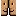 